Zaptec HjälpcenterAnvända våra produkterAutentiseringRZapegistrera en RFID/NFC-tagg ZAPTEC Starta Laddning med RFID/NFCOm du vill starta laddning med en RFID/NFC-tagg istället för med appen så kan via dessa enkla steg registrera en sådan på din användare. Du kommer sedan kunna använda den på alla laddare du har behörighet på att ladda.

Du behöver inte ha en separat tagg för detta utan kan använda en tagg som du redan har till tex ytterdörren eller tvättstugan. ID06 fungerar oxå bra.

Laddarna läser taggar med protokollet Mifare Classic. Det absolut vanligaste protokollet för RFID och NFC.
Step by stepÖppna din Zaptec app (ladda hem där appar finns om du inte redan har den)Välj Konto längst ner till höger och sedan Zaptec-nyckelbrickorVälj sedan + Lägg till nyckelbricka

 
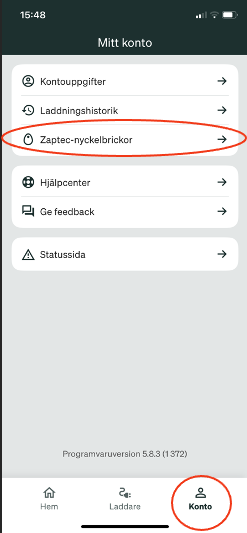 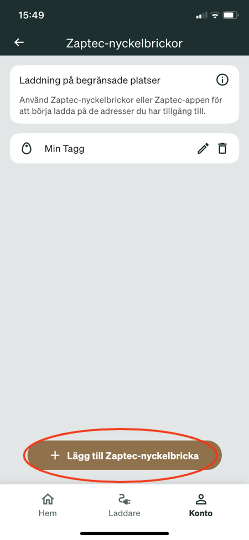 Håll upp mobilen mot laddaren för att ansluta eller välj din laddare i listanNamnge din Tagg och tryck på Nästa


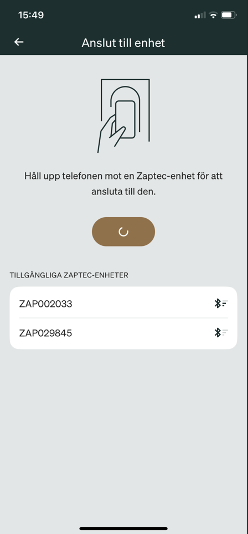 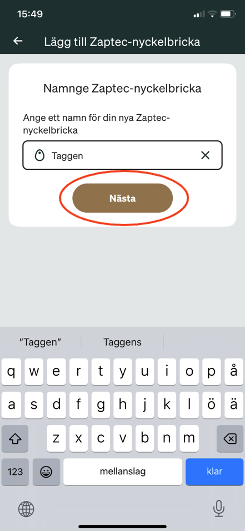 Håll upp taggen mot laddaren och vänta på ett pipRegistreringen är nu klar och du kan administrera dina taggar under Zaptec-nyckelbrickor

 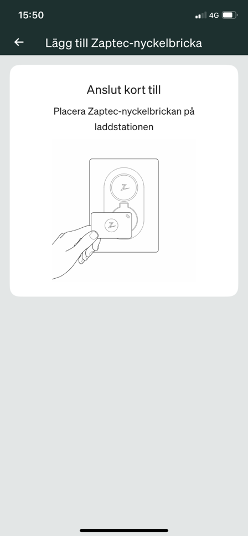 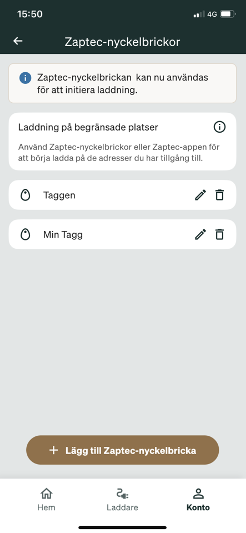 Du kan lägga till hur många taggar du vill på ditt konto och dom kommer fungera där du har behörighet att ladda.